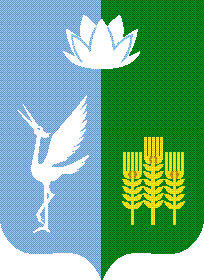 ИЗБИРАТЕЛЬНАЯ КОМИССИЯЧКАЛОВСКОГО СЕЛЬСКОГО ПОСЕЛЕНИЯ
СПАССКОГО МУНИЦИПАЛЬНОГО РАЙОНАРЕШЕНИЕс. Чкаловское
Об установлении объема биографических данных кандидатов, сведений о доходах и об имуществе кандидатов, размещаемых  избирательной комиссией на информационном стенде в помещении для голосования либо непосредственно перед  указанным помещением при проведении досрочных выборов главы Чкаловского сельского поселения Спасского муниципального района, назначенных на 27 февраля 2022 годаВ соответствии с пунктом 3 статьи 61 Федерального закона «Об основных гарантиях избирательных прав и права на участие в референдуме граждан Российской Федерации», частью 3 статьи 69 Избирательного кодекса Приморского края избирательная комиссия Чкаловского сельского поселения Спасского муниципального района,РЕШИЛА:Установить объем биографических данных кандидатов, сведений о доходах и об имуществе кандидатов, размещаемых  избирательной комиссией на информационном стенде в помещении для голосования либо непосредственно перед указанным помещением при проведении досрочных выборов главы Чкаловского сельского поселения Спасского муниципального района, назначенных на 27 февраля 2022 года (Приложение № 1,2).Опубликовать настоящее решение в газете «Родные просторы».Направить настоящее решение в  Избирательную комиссию Приморского края для размещения на официальный сайт в информационно-телекоммуникационной сети «Интернет».Разместить настоящее решение на официальном сайте администрации Чкаловского сельского поселения в информационно-телекоммуникационной сети Интернет в разделе «Муниципальная избирательная комиссия».Разместить настоящее решение в Государственной автоматизированной системе Российской Федерации «Выборы».Направить копию настоящего решения в администрацию Чкаловского сельского поселения Спасского муниципального района и в муниципальный комитет Чкаловского сельского поселения.Контроль исполнения настоящего решения возложить на председателя комиссии Макаренко М.А.Председатель комиссии 						М.А. МакаренкоСекретарь комиссии							О.В. НефедьеваПриложение №1к решению избирательной комиссии Чкаловского сельского поселения Спасского муниципального района от 28.12.2021 года № 5/25  ОБЪЕМбиографических данных кандидатов, размещаемых  избирательной комиссией на информационном стенде в помещении для голосования либо непосредственно перед указанным помещением при проведении досрочных выборов главы Чкаловского сельского поселения Спасского муниципального района, назначенных на 27 февраля 2022 года На информационном стенде в помещении для голосования либо непосредственно перед указанным помещением при проведении досрочных выборов главы Чкаловского сельского поселения Спасского муниципального района, назначенных на 27 февраля 2022 года,  избирательная комиссия размещает не содержащие признаков предвыборной агитации информационные материалы в следующем объеме:1. Информационные материалы обо всех кандидатах размещаются, как правило, на одном плакате под общим заголовком «Кандидаты на должность главы Чкаловского сельского поселения Спасского муниципального района».Биографические сведения на плакате размещаются после фамилий кандидатов, расположенных в алфавитном порядке. Перед биографическими сведениями кандидатов размещаются их фотографии.    	  В информационные материалы о кандидатах включаются следующие сведения:1) Фамилия, имя, отчество.2) Год рождения.3) Место жительства (наименование субъекта Российской Федерации, района, города, иного населенного пункта, где находится место жительства кандидата).4) Основное место работы или службы, занимаемая должность (в случае отсутствия основного места работы или службы – род занятий).5) Если кандидат является депутатом и осуществляет свои полномочия на непостоянной основе, – сведения об этом с указанием наименования соответствующего представительного органа.6) Сведения о принадлежности к политической партии (иному общественному объединению) и своем статусе в этой политической партии (этом общественном объединении) (если такие сведения указаны в заявлении о согласии баллотироваться).7) В биографические данные кандидатов включаются сведения о том, кем выдвинут кандидат (если кандидат выдвинут избирательным объединением – слова «выдвинут избирательным объединением» с указанием наименования объединения, если кандидат сам выдвинул свою кандидатуру – слово «самовыдвижение»).8) Информация о судимости (если судимость снята или погашена, - также сведения о дате снятия или погашения судимости).9) На том же плакате под информационными материалами биографического характера размещаются сведения о размере и источниках доходов за 2019 год и об имуществе кандидата, принадлежащем ему на праве собственности (в том числе совместной собственности), о денежных средствах, находящихся на счетах в банках, акциях и ином участии в коммерческих организациях, иных ценных бумагах (форма прилагается), а также  информация о фактах недостоверности представленных кандидатом сведений (если такая информация имеется).Приложение № 2к решению избирательной комиссии Чкаловского сельского поселения Спасского муниципального района от ____________ года №  сведения о размере и об источниках доходов, имуществе, ПРИНАДЛЕЖАЩЕМ КАНДИДАТУ
(СУПРУГУ И НЕСОВЕРШЕННОЛЕТНИМ ДЕТЯМ)1 НА ПРАВЕ СОБСТВЕННОСТИ, о СЧЕТАХ (вкладах) в банках,
ценных бумагахЯ, кандидат  		,(фамилия, имя, отчество)12сообщаю сведения о размере и об источниках своих доходов (доходов моих супруга и несовершеннолетних детей), имуществе, принадлежащем мне (моим супругу и несовершеннолетним детям) на праве собственности (в том числе совместной), о счетах (вкладах) в банках, ценных бумагах:Достоверность и полноту настоящих сведений подтверждаю:                                   1 Сведения о размере и об источниках доходов и имуществе супруга и несовершеннолетних детей указываются только кандидатом на должность высшего должностного лица субъекта Российской Федерации (руководителя высшего исполнительного органа государственной власти субъекта Российской Федерации). В отношении несовершеннолетних детей указанные сведения представляются отдельно на каждого ребенка. Слова "(супругу и несовершеннолетним детям)", "(доходов моих супруга и несовершеннолетних детей)", "(моим супругу и несовершеннолетним детям)" воспроизводятся в предусмотренных законом соответствующих случаях представления сведений о размере и источниках доходов и имуществе супруга и несовершеннолетних детей 2 Указывается при наличии.3 Указываются доходы (включая пенсии, пособия, иные выплаты) за год, предшествующий году назначения выборов, полученные от юридических лиц, являющихся налоговыми агентами в соответствии с федеральными законами, физических лиц, организаций, осуществляющих соответствующие выплаты.4 Сведения указываются по состоянию на первое число месяца, в котором осуществлено официальное опубликование (публикация) решения о назначении выборов. В случае отсутствия в документе о государственной регистрации данных об общей площади иного недвижимого имущества сведения об общей площади такого имущества не указываются.5 Доход, полученный в иностранной валюте, указывается в рублях по курсу Центрального банка Российской Федерации на дату получения дохода.6 Указывается вид транспортного средства: легковой автотранспорт, грузовой автотранспорт, прицепы, водный, воздушный транспорт и другие виды транспорта.7 Для драгоценных металлов баланс счета указывается в рублях исходя из учетных цен на аффинированные драгоценные металлы, установленных Центральным банком Российской Федерации на указанную дату.8 Для счетов в иностранной валюте остаток указывается в рублях по курсу Центрального банка Российской Федерации на указанную дату.9 Указываются полное наименование организации, включая ее организационно-правовую форму, ИНН, место нахождения организации (почтовый адрес), количество акций с указанием номинальной стоимости одной акции.10 Указываются сведения обо всех ценных бумагах (облигациях, векселях, чеках, сертификатах и других), за исключением акций: вид ценной бумаги, полное наименование организации, выпустившей ценную бумагу, с указанием ее организационно-правовой формы (фамилия, имя, отчество, паспортные данные для физического лица), ИНН, почтовый адрес места нахождения (проживания), количество ценных бумаг и общая стоимость в рублях по каждому виду.11 Указываются полное наименование организации, включая ее организационно-правовую форму, ИНН, место нахождения организации (почтовый адрес), доля участия, выраженная в процентах или простой дроби от уставного капитала.12 Текст подстрочников, а также сноски в изготовленных сведениях могут не воспроизводиться.«28» декабря 2021 года№5/25Фамилия,
имя,
отчествоСерия и номер паспорта или документа, заменяющего паспорт гражданина, ИНН 2Доходы заДоходы заДоходы заИмущество по состоянию на “Имущество по состоянию на “Имущество по состоянию на “Имущество по состоянию на “Имущество по состоянию на “Имущество по состоянию на “”20года 4года 4года 4Фамилия,
имя,
отчествоСерия и номер паспорта или документа, заменяющего паспорт гражданина, ИНН 2Доходы заДоходы заДоходы заФамилия,
имя,
отчествоСерия и номер паспорта или документа, заменяющего паспорт гражданина, ИНН 2год 3Недвижимое имуществоНедвижимое имуществоНедвижимое имуществоНедвижимое имуществоНедвижимое имуществоНедвижимое имуществоНедвижимое имуществоНедвижимое имуществоТранспортные средстваДенежные средства и драгоценные металлы 7, находящиеся на счетах (во вкладах) в банкахДенежные средства и драгоценные металлы 7, находящиеся на счетах (во вкладах) в банкахДенежные средства и драгоценные металлы 7, находящиеся на счетах (во вкладах) в банкахИное имуществоИное имуществоИное имуществоИное имуществоФамилия,
имя,
отчествоСерия и номер паспорта или документа, заменяющего паспорт гражданина, ИНН 2Недвижимое имуществоНедвижимое имуществоНедвижимое имуществоНедвижимое имуществоНедвижимое имуществоНедвижимое имуществоНедвижимое имуществоНедвижимое имуществоТранспортные средстваДенежные средства и драгоценные металлы 7, находящиеся на счетах (во вкладах) в банкахДенежные средства и драгоценные металлы 7, находящиеся на счетах (во вкладах) в банкахДенежные средства и драгоценные металлы 7, находящиеся на счетах (во вкладах) в банкахЦенные бумагиЦенные бумагиЦенные бумагиИное участие в коммерческих организациях 11Фамилия,
имя,
отчествоСерия и номер паспорта или документа, заменяющего паспорт гражданина, ИНН 2Недвижимое имуществоНедвижимое имуществоНедвижимое имуществоНедвижимое имуществоНедвижимое имуществоНедвижимое имуществоНедвижимое имуществоНедвижимое имуществоТранспортные средстваДенежные средства и драгоценные металлы 7, находящиеся на счетах (во вкладах) в банкахДенежные средства и драгоценные металлы 7, находящиеся на счетах (во вкладах) в банкахДенежные средства и драгоценные металлы 7, находящиеся на счетах (во вкладах) в банкахАкции 9Акции 9Иные ценные бумаги 10Иное участие в коммерческих организациях 11Фамилия,
имя,
отчествоСерия и номер паспорта или документа, заменяющего паспорт гражданина, ИНН 2Источник выплаты дохода,
сумма
(руб.5)Источник выплаты дохода,
сумма
(руб.5)Источник выплаты дохода,
сумма
(руб.5)Земельные участкиЖилые
домаКвартирыДачиГаражиИное недвижимое имуществоИное недвижимое имуществоИное недвижимое имуществоВид 6, марка, модель, год выпускаНаименование и адрес банка, номер счета, остаток на счете
(руб.8)Наименование и адрес банка, номер счета, остаток на счете
(руб.8)Наименование и адрес банка, номер счета, остаток на счете
(руб.8)Наименование организации, ИНН, адрес, количество акций, номинальная стоимость одной акции (руб.)Наименование организации, ИНН, адрес, количество акций, номинальная стоимость одной акции (руб.)Вид ценной бумаги, лицо, выпустившее ценную бумагу, ИНН, адрес, количество ценных бумаг, общая стоимость (руб.)Наименование организации, ИНН, адрес, доля участияФамилия,
имя,
отчествоСерия и номер паспорта или документа, заменяющего паспорт гражданина, ИНН 2Источник выплаты дохода,
сумма
(руб.5)Источник выплаты дохода,
сумма
(руб.5)Источник выплаты дохода,
сумма
(руб.5)Место нахождения (адрес),
общая площадь
(кв. м)Место нахождения (адрес),
общая площадь
(кв. м)Место нахождения (адрес),
общая площадь
(кв. м)Место нахождения (адрес),
общая площадь
(кв. м)Место нахождения (адрес),
общая площадь
(кв. м)Наименование, место нахождения (адрес), общая площадь
(кв. м)Наименование, место нахождения (адрес), общая площадь
(кв. м)Наименование, место нахождения (адрес), общая площадь
(кв. м)Вид 6, марка, модель, год выпускаНаименование и адрес банка, номер счета, остаток на счете
(руб.8)Наименование и адрес банка, номер счета, остаток на счете
(руб.8)Наименование и адрес банка, номер счета, остаток на счете
(руб.8)Наименование организации, ИНН, адрес, количество акций, номинальная стоимость одной акции (руб.)Наименование организации, ИНН, адрес, количество акций, номинальная стоимость одной акции (руб.)Вид ценной бумаги, лицо, выпустившее ценную бумагу, ИНН, адрес, количество ценных бумаг, общая стоимость (руб.)Наименование организации, ИНН, адрес, доля участия“”г.                        (подпись кандидата)